Consorzio 6 Toscana Sud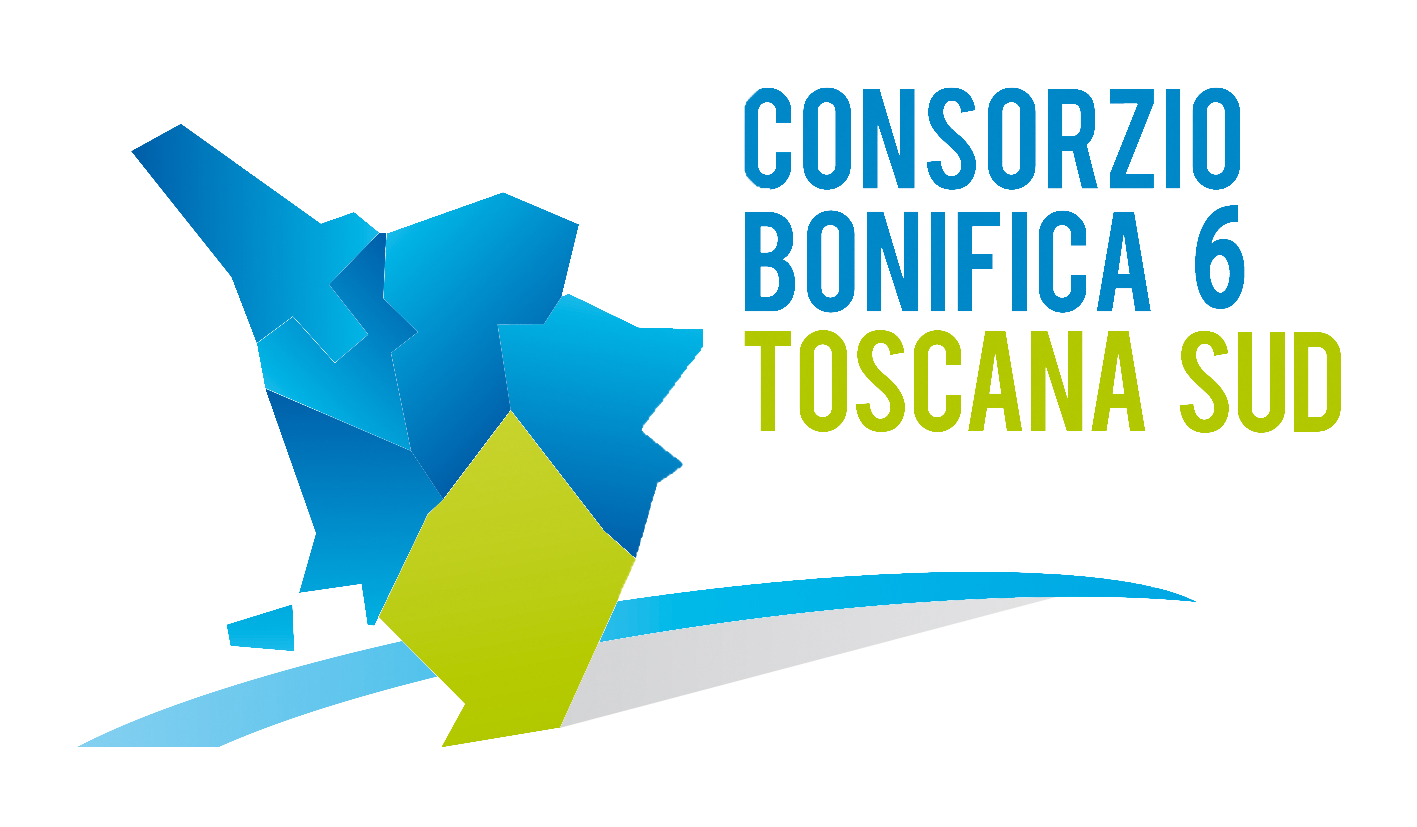 Viale Ximenes n. 3 – 58100 Grosseto - tel. 0564.22189     bonifica@pec.cb6toscanasud.it   -   www.cb6toscanasud.it     Codice Fiscale  01547070530  DIRETTORE GENERALEDecreto  N. 33    – Data Adozione   06/07/2015Atto Pubblicato su Banca Dati escluso/i allegato/i OGGETTO: Approvazione Certificato di Regolare Esecuzione “LOTTO N. 290 E F b - COMPLETAMENTO DEGLI INTERVENTI PREVISTI NELL' ACCORDO DI PROGRAMMA -D.C.R. N°47 del 11/03/2003 - PROGETTO N° 20 "FOCE FIUME OMBRONE" REALIZZAZIONE DI 2 PENNELLI A TERRA E RIFACIMENTO DI TRATTO DI ASFALTO SULLA STRADA DEL MARE DI ALBERESE - COMUNE DI GROSSETO   ” CUP N° F57B15000010002 .Numero proposta:   -DECRETO DEL DIRETTORE  GENERALE N. 33 DEL  06 LUGLIO 2015L’anno duemilaquindici il giorno 6 del mese di Luglio alle ore 10.00 presso la sede del Consorzio in Grosseto, viale Ximenes n. 3IL DIRETTORE GENERALEVista la Legge Regionale n. 79 del 27.12.2012;Visto il Decreto del Presidente n. 223 del 22 Gennaio 2015 con il quale è stato assunto l’Arch. Fabio Zappalorti con la qualifica di Direttore Generale del Consorzio 6 Toscana Sud a far data dal 01 Febbraio 2015;  Visto il vigente Statuto Consortile approvato con delibera n. 6 dell’Assemblea consortile seduta  n. 2 del 29/04/2015 e pubblicato sul B.U.R.T Parte Seconda n. 20 del 20/05/2015 Supplemento n. 78;   Visto in particolare l’Art. 39 lettera e) del Vigente Statuto;Visto il D.Lgs. 12 aprile 2006, n. 163 “Codice dei contratti di lavori, servizi e forniture;Visto il D.P.R. 5 ottobre 2010, n. 207 “Regolamento di esecuzione e attuazione del Decreto Legislativo n. 163/2006;Vista la L.R. 13 luglio 2007, n. 38 “Norme in materia di contratti pubblici e relative disposizioni sulla sicurezza e regolarità del lavoro” e successive modifiche ed integrazioni;Vista la L. 241/1990 “Nuove norme in materia di procedimento amministrativo e di diritto di accesso ai documenti amministrativi”;Visto il Programma Straordinario degli investimenti della Regione Toscana con attuazione degli interventi di recupero e riequilibrio del litorale e delle attività di formazione del Piano di Gestione integrata approvata dal Consiglio Regionale con Deliberazione n.47 del 11.03.2003, ed in particolare l'ali. 1 sez. 2 della suddetta delibera all'interno del quale viene individuato l'intervento di difesa della costa alla foce del fiume Ombrone;Visto le note rispettivamente della Provincia di Grosseto del 21/09/2004 e della Regione Toscana del 07/10/2004 è stato individuato quale ente attuatore l’Ente Parco della Maremma che, successivamente, creava un gruppo di lavoro composto da professionisti esperti per la redazione del Progetto Definitivo a firma del Prof. Ing. Pier Luigi Aminti che nel dicembre 2006 individuava una batteria di pennelli a mare realizzati con tripodi oltre ai pennelli a terra ed interrati per un importo totale di € 7.500.000,00.Visto il pronunciamento di compatibilità ambientale ai sensi e per gli effetti dell’art. 18 della Legge Regionale 79/1998, dell’art. 5 del D.P.R. 357/1997 e dell’art. 15 della Legge Regionale 56/2000, contenuto nella  Deliberazione del Consiglio Direttivo dell’ ente parco della Maremma n.48 del 27.09.2007;Visto l'Accordo di Programma del 4.12.2008 tra Regione Toscana, Provincia di Grosseto, Consorzio Bonifica Grossetana, Comune di Grosseto, Ente Parco Regionale della Maremma, Azienda Regionale Agricola Alberese con il quale gli Enti sottoscrittori concordano di procedere alla integrazione ed adeguamento del progetto definitivo redatto dall'Ente Parco della Maremma, nonché alla progettazione esecutiva ed alla realizzazione delle lavorazioni previste per un importo complessivo di € 5.678.874,23, tale accordo individua quale ente attuatore il Consorzio di Bonifica Grossetana e viene approvato con D.P.G.R. n° 198 del 11/12/2008 e pubblicato sul B.U.R.T. n° 54 del 24/12/2008Visto il Progetto definitivo redatto sulla base dell'Accordo di Programma e denominato Lotto 290 - Programma di interventi prioritari di recupero e riequilibrio del litorale - D.C.R. n. 47 dell'11.03.2003 - Progetto n. 20 "Foce Fiume Ombrone" dell'importo complessivo di € 7.500.000,00 in data 15.04.2009;Visto il Verbale della Conferenza dei Servizi indetta in data 19.06.2009 per l'acquisizione dei pareri sul Progetto Definitivo sopracitato da parte degli enti invitati a partecipare è concordata la necessità di una suddivisione in stralci funzionali di cui fanno parte i seguenti lotti e perizie : PERIZIA N°141, LOTTO 290 A/B, LOTTO 290 C, LOTTO 290 D, LOTTO 290 E; il Lotto 290 E-F b rappresenta il completamento dei lavori eseguiti con gli stralci  E ed F  sfruttando  lo stesso iter approvativo ed il riutilizzo delle economie maturate nei ribassi d’ asta.Visto il parere di regolarità tecnica ai sensi dell’art. 49 del D.Lgs 267/2000 con Deliberazione del Consiglio Direttivo n° 57 del 27/11/2012 dall'Ente Parco della Maremma.Visto i risultati della conferenza dei servizi del 17/12/2012 in cui viene approvato il progetto esecutivo denominato Lotto 290 E con si dichiara la cantierabilità delle opere il cui verbale viene a sua volta approvato dal Consorzio Bonifica Grossetana con i Decreti Commissariali 206 e 207 del 28/01/2013Il Decreto dirigenziale della Regione Toscana n° 112 del 7 /01/2015 autorizza il Consorzio 6 Toscana Sud all’ utilizzo delle economie maturate nei ribassi d’ asta dei progetti ammessi a finanziamento nell’ ambito della programmazione POR 2007-2013 Attività 2.4 per il completamento dei pennelli a terra ( punto 3 dell’ accordo di programma) e il completamento e ripristino della viabilità interna parco ( punto 4 accordo di programma ) per un importo complessivo di € 573.579,36Visti gli esiti della conferenza dei servizi indetta dal Consorzio Bonifica Grossetana in data 17/12/2012 per l’acquisizione di tutti i pareri ed autorizzazioni da parte degli enti interessati nei termini previsti dall’art. 2 comma 2 della L.214/1990 sostituito dall’art. 7 comma 1 della L.690/2009 si concludeva in data 23/12/2012 con la dichiarazione di cantierabilità e con il verbale di validazione redatti dal  Responsabile del Procedimento. Il verbale della suddetta conferenza dei servizi veniva approvato dal Consorzio Bonifica Grossetana con Decreto del Commissario n° 206 del 28/01/2013.Visto il Decreto del Commissario Straordinario n. 232 del 17/02/2015 che approva il Progetto Esecutivo redatto in data 06/02/2015 denominato Lotto 290E-F_b Completamento degli interventi previsti nell’ Accordo di Programma – D.C.R N° 47 DEL 11/03/2003 – Progetto N° 20 “foce fiume Ombrone” realizzazione n° 2 pennelli a terra e rifacimento tratto d’ asfalto sulla strada del mare di Alberese Comune di Grosseto Visto il Decreto del Commissario Straordinario n° 261 del 07/04/2015 con il quale sono stati aggiudicati i lavori definitivamente all’ l’impresa Dott. Carlo Agnese S.p.A. con sede in Milano che ha presentato la migliore offerta con un ribasso pari al 15,154% nella gara svoltasi in data 02/03/2015 mediante procedura negoziata, ai sensi degli artt.  122 comma 7 e 57, comma 6 del D.Lgs 163/2006 Visto il contratto stipulato in data 13/05/2015 protocollo  n° 3614/L290/E F b;Visto il verbale di consegna e inizio dei lavori in via d’urgenza (così come previsto al Punto 13 Lettera D della lettera d’ invito e come sottoscritto dall’ impresa ai sensi del punto 3 dell’ allegato A.2) redatto il 16.03.2015;Visto il verbale di ultimazione dei lavori redatto in data 31/03/2015;Visti gli esiti della visita per l’accertamento della regolare esecuzione avvenuta il 02/07/2015;Visto il certificato di regolare esecuzione redatto ai sensi dell’ art.141 comma 3 del Dlgs 163/2006, in data 28/05/2014;Preso atto dei pareri del Responsabile del Procedimento e del Direttore Generale;Viste le vigenti disposizioni di cui al D.lgs. 163/2006 e del D.P.R. n° 207/2011 in materia di lavori pubblici e s.m.i;D E C R E T Adi approvare il Certificato di Regolare Esecuzione del LOTTO 290 E-F b COMPLETAMENTO DEGLI INTERVENTI PREVISTI NELL' ACCORDO DI PROGRAMMA -D.C.R. N°47 del 11/03/2003 - PROGETTO N° 20 "FOCE FIUME OMBRONE" REALIZZAZIONE DI 2 PENNELLI A TERRA E RIFACIMENTO DI TRATTO DI ASFALTO SULLA STRADA DEL MARE DI ALBERESE - COMUNE DI GROSSETO   ” CUP N° F57B15000010002 redatto, ai sensi dell’ Art. 141 Dlgs n° 163/2006 e art 215 del D.P.R. 207/2010, in data 02/07/2015 ;di trasmettere, per il seguito di competenza, copia di tale atto all’ufficio della Regione Toscana  Direzione Generale Settore: Prevenzione e Valorizzazione Fascia Costiera e dell'Ambiente Marino .                                                                                  di pubblicare il presente decreto sul sito internet del Consorzio.			                                                                                                              	IL DIRETTORE GENERALE     (Arch. Fabio Zappalorti)